МІНІСТЕРСТВО ОСВІТИ І НАУКИ УКРАЇНИ
НАЦІОНАЛЬНИЙ ТЕХНІЧНИЙ УНІВЕРСИТЕТ УКРАЇНИ  «КПІ ІМ. ІГОРЯ СІКОРСЬКОГО»ФАКУЛЬТЕТ БІОМЕДИЧНОЇ ІНЖЕНЕРІЇ
КАФЕДРА БІОБЕЗПЕКИ І ЗДОРОВ’Я ЛЮДИНИ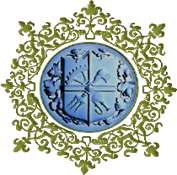 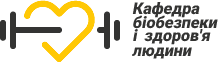 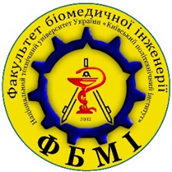 
ЗАПРОШЕННЯШановні колеги!Запрошуємо Вас до участі у ІІ науково-практичній Міжнародній конференції
БІОБЕЗПЕКА ТА СУЧАСНІ РЕАБІЛІТАЦІЙНІ ТЕХНОЛОГІЇ. Теорія, практика, перспективи BIOSAFETY AND MODERN REHABILITATION TECHNOLOGIES. Theory, practice and perspective
15-16 листопада 2022 р.м. Київ 03056, вул. Верхньоключова, 1/26.biosafetymodern@gmail.com15-16 листопада 2022 року на базі кафедри біобезпеки і здоров’я людини ФБМІ КПІ імені Ігоря Сікорського планується проведення в ОНЛАЙН:  Другої Міжнародної науково-практичної конференції "БІОБЕЗПЕКА ТА СУЧАСНІ РЕАБІЛІТАЦІЙНІ ТЕХНОЛОГІЇ. Теорія, практика, перспективи",  BIOSAFETY AND MODERN REHABILITATION TECHNOLOGIES CONFERENCE FBMI, NTUU “KPI” 2022Конференція внесена до Переліку наукових конференцій з проблем вищої освіти і науки в системі Міністерства освіти і науки України на 2022 рік https://drive.google.com/file/d/1t4kQBppZfmLMpGy2ueLB1BV5jHnjA-0i/viewОСНОВНІ ТЕМАТИЧНІ НАПРЯМКИ КОНФЕРЕНЦІЇ:MAIN THEMATIC AREAS OF THE CONFERENCE:Фізична терапія, ерготерапія у сучасній системі реабілітації.Глобальні проблеми біобезпеки, біобезпека в медицині, фізичній терапії, ерготерапії, біомедичній інженерії та біотехнологіях.Інноваційні технології фізичної терапії, ерготерапії.Інформаційні технології та програмне забезпечення прийняття рішень у фізичній терапії.Реабілітаційна інженерія, інтернет речей в реабілітації, системи штучного інтелекту в реабілітації.Преформовані чинники у фізичній терапії.Апаратура та діагностичні технології у фізичній терапії Мови конференції: українська, англійська, польська.При поданні матеріалів сплачується організаційний внесок з розрахунку 30 грн. за кожну сторінку публікації. Один автор може надіслати не більше 2-х статей (обов’язково вказавши тематичний напрямок), у співавторстві можливо більше.За підсумками конференції планується видання електронного збірника матеріалів. Також кожен учасник отримає сертифікат про участь. Розсилка сертифікатів та розміщення збірника тез буде здійснена протягом місяця після завершення конференції. Кращі матеріали будут опубліковані у електронному фаховому журналі (спецвипуск)  Якщо Ви бажаєте взяти участь у конференції, то необхідно до 1 листопада  2022 року надіслати одним листом на електронну адресу biosafetymodern@gmail.com:Тези (назва файлу в електронному вигляді має мати прізвище першого автора, наприклад, Тези_Петров).Заявку на участь (назва файлу, наприклад, Заявка_Петров).	Після прийняття матеріалів - ви отримаєте відповідь від організаторів на вказану електронну адресу. Учасник сканує копію квитанції про сплату організаційного внеску (реквізити надаються після відповіді про прийняття тез до друку).Організаційний комітет конференції залишає за собою право на відхилення заявок і тез доповідей, якщо вони: 1) не відповідають тематиці та напрямам роботи конференції; 2)якщо тези доповіді не є самостійною авторською роботою і в них виявлено ознаки плагіату; 3) якщо вони оформлені не за вказаними вимогами, або надіслані пізніше зазначеного терміну.Усі матеріали приймаються і публікуються в авторській редакції. ПРОГРАМА КОНФЕРЕНЦІЇ15 листопада9.00-10.00 Реєстрація учасників конференції10.00-10.15 Підключення учасників конференції до Zoom.10.15-10.30 Відкриття конференції.13.00 Пленарне засідання.13.00-13.30 Перерва.17.00 Секційні засідання.16 листопада10.00-10.15 Підключення учасників конференції до Zoom.10.15-13.00 Секційні засідання.13.00-13.30 Перерва.15.00 Секційні засідання.15.00-16.00 Завершення конференції. Круглий стіл.Регламент виступу на засіданні секції або відео-виступу (на платформі Zoom) до 10 хв. (презентація PowerPoint)ВИМОГИ ДО ОФОРМЛЕННЯ ТЕЗ ДОПОВІДЕЙТези доповідей обсягом від 4-х сторінок і більше надаються українською, англійською чи польською мовами у текстовому редакторі Word на форматі А4. Орієнтування сторінки книжкове, поля: верхнє - 20 мм, нижнє - 25 мм, ліве - 20 мм, праве - 15 мм. Абзац - 10 мм. Одинарний міжстроковий інтервал. Шрифт TimesNewRoman - 14 pt.Послідовність розміщення матеріалу тез:індекс УДК;прізвище та ініціали авторів;наукова ступінь, вчене звання;місце роботи кожного з авторів (установа);-місто, країна;-назва тез (посередині рядка великими жирними літерами без абревіатур);текст тез;перелік використаних джерел (за необхідністю).У тезах необхідно чітко і послідовно викласти суть доповіді, нові і оригінальні результати, які були отримані авторами.З метою отримання додаткової інформації прохання звертатися за телефонами:тел.(telegram):096-157-4360–Мельник Ганна Віталіївна.тел.(telegram):067-506-3994 –Антонова-Рафі Юлія Валеріївна.ЗРАЗКИ ОФОРМЛЕННЯ ТЕЗУДК 615.859:616.379-008.64Ковальова О. А., канд.мед.наук, доцент,«КПІ ім. Ігоря Сікорського»,Київ, УкраїнаЕФЕКТИВНІСТЬ ФІЗИЧНОЇ РЕАБІЛІТАЦІЇ ХВОРИХ ЦУКРОВИМ ДІАБЕТОМ В УМОВАХ СТАЦІОНАРУЦукровий діабет (ЦД) - одне з найбільш поширених тяжких хронічних захворювань тривалого перебігу, є медико-соціальною проблемою для більшості країн.Таблиця 1 - НазваСписок використаних джерел:1.2.УДК 615.527.2Pushyna I . MD, associate professor,NU «Zaporizhzhia polytechnic»,Zaporozhye, UkraineTHE PHYSICAL REHABILITATION IN UKRAINE: THE HISTORICAL FACTS AND THE
PROBLEMATICAL QUESTIONSThis work, based on ananalysis of the literature and own experience, indicates that the need of further improvement of physical therapy services in Ukraine remains evidentTable 1 - NameReferences:1.2.АНКЕТА-ЗАЯВКАдля участі в міжнародній науково-практичній конференції БІОБЕЗПЕКА ТА СУЧАСНІ РЕАБІЛІТАЦІЙНІ ТЕХНОЛОГІЇ. Теорія, практика, перспективи BIOSAFETY AND MODERN REHABILITATION TECHNOLOGIES. Theory, practice and perspective(усі позиції анкети є обов’язковими для заповнення)Відомості про автора:Прізвище, ім’я, по батькові.Повна назва установи.Посада.Науковий ступінь.Вчене звання.Тема доповіді. Тематичний напрямок конференції.Контактний телефон.Електронна адреса.Форма участі:публікація тез із виступом;лише публікація тез;лише відеовиступ (на платформі Zoom);вільний слухач.Якщо авторів декілька – анкети заповнювати на кожного співавтора (окремо вказавши доповідача).Посилання на приєднання до конференції на платформі Zoom буде розіслано в запрошенні до 13 листопада 2022 на вказані Вами електронні адреси.